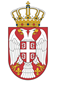 REPUBLIKA SRBIJA NARODNA SKUPŠTINAOdbor za spoljne poslove06 Broj: 06-2/24-1911. februar 2019. godineB e o g r a dNa osnovu člana 70. stav 1. alineja prva Poslovnika Narodne skupštineS A Z I V A M63. SEDNICU ODBORA ZA SPOLjNE POSLOVEZA SREDU 13.  FEBRUAR 2019. GODINE,SA POČETKOM U 13,00  ČASOVA	Za ovu sednicu predlažem sledećiD n e v n i  r e dUsvajanje zapisnika sa 59, 60. i 61. sednice OdboraIzveštaj o radu Ministarstva spoljnih poslova za period od 1. maja 2018. godine do 1. februara 2019. godine. Inicijative za posete2.1. 	Poziv za učešće na Konferenciji Evropskog semestra i Interparlamentarnoj konferenciji o stabilnosti, ekonomskoj koordinaciji i upravljanju u Evropskoj uniji u okviru Evropske nedelje parlamentarizma 2019, u Briselu, 18. i 19. februara 2019. godine; 2.2. 	Poziv za učešće u zvaničnom obeležavanju 15. godišnjice smrti predsednika Borisa Trajkovskog, u Skoplju, Republika Makedonija, 25. i 26. februara 2019. godine; 2.3. 	Poziv za učešće na Interparlamentarnoj  konferenciji o zajedničkoj spoljnoj i bezbednosnoj politici i zajedničkoj bezbednosnoj i odbrambenoj politici (CFSP/CSDP) u Bukureštu, Rumunija, od 7. do 8. marta 2019. godine;2.4. 	Poziv za učešće na Konferenciji Parlamentarne mreže za politike dijaspore, u Varšavi, Poljska, 22. marta 2019. godine;2.5. 	Poziv za učešće na Konferenciji predsednika delegacija za region Evropa Parlamentarne skupštine Frankofonije, u Atini, Grčka, od 14. do 16. aprila 2019. godine.Redovne aktivnosti stalnih delegacija3.1.   Učešće stalne delegacije NS RS u Parlamentarnoj skupštini Jugoistočne Evrope (PS          JIE) na sastanku Generalnog odbora za socijalni razvoj, obrazovanje, istraživanje i nauku          PS JIE, u Podgorici, 22. i 23. februara 2019. godine;3.2.  Učešće stalne delegacije NS RS u Parlamentarnoj skupštini Crnomorske ekonomske saradnje (PS CES) na sastanku Radne grupe PS CES za Poslovnik o radu PS CES, u Istanbulu, 6. marta 2019. godine;3.3.  Učešće na sastanku Nadzornog odbora Grupe 12+ Interparlamentarne unije, koji će se održati od 24. do 26. marta 2019. godine na Faijalu i Terceiri, Republika Portugalija;3.4.  Učešće na desetom sastanku Parlamentarnog odbora za stabilizaciju i pridruživanje Evropske Unije i Srbije, koji će se održati 27. marta 2019. godine u Strazburu, Francuska;3.5.  Učešće stalne delegacije NS RS u Parlamentarnoj skupštini Crnomorske ekonomske saradnje (PS CES)na 53. sastanku Odbora za pravna i politička pitanja PS CES, u Batumiju, Gruzija, od 15. do 16. maja 2019. godine.4.       Izveštaji o realizovanim posetama4.1. 	Izveštaj o učešću Stalne delegacije NS RS pri PS NATO na 64. godišnjem zasedanju Parlamentarne skupštine NATO-a, održanom u Halifaksu, Kanada, od 16. do 19. novembra 2018. godine. 5. 	Realizovani ostali kontakti5.1. 	Zabeleška o razgovoru predsednice Narodne skupštine Republike Srbije Maje Gojković sa ambasadorom FR Brazila u RS Nj.E. Izabel Kristinom de Azevedo Hejvert, održanom 24. januara 2019. godine.6.        Poslaničke grupe prijateljstva6.1.     Promene u sastavu Poslaničke grupe prijateljstva sa Venecuelom. 7.	Razno Sednica će se održati u Domu Narodne skupštine, Trg Nikole Pašića 13, u sali II. Mole se članovi Odbora da u slučaju sprečenosti da prisustvuju sednici Odbora, o tome obaveste svoje zamenike u Odboru.     PREDSEDNIK ODBORAProf. dr Žarko Obradović, s.r.